Comparing and Ordering QuantitiesComparing and Ordering QuantitiesComparing and Ordering QuantitiesCompares numbers using only the first digits. 78 543   65 987“78 543 is greater than 65 987 
because 7 is bigger than 6.”(« 78 543 est plus grand que 65 987 parce que 7 est plus grand que 6. »)Compares numbers with benchmarks.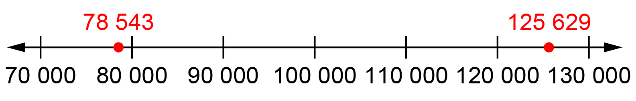 “I compared the numbers to 100 000. 78 543 is less than 100 000 and 125 629 is greater than 100 000. So, 125 629 is greater.”(« J'ai comparé les nombres à 100 000.78 543 est plus petit que 100 000 et 125 629 est plus grand que 100 000.Donc, 125 629 est plus grand. »)Visualizes benchmarks on a number line to compare. “I picture 125 629 farther to the right 
on the line than 78 543. 
So, 125 629 is greater than 78 543.”(« J'imagine 125 629 plus à droite sur la ligne que 78 543. Donc, 125 629 est plus grand que 78 543. »)Observations/DocumentationObservations/DocumentationObservations/DocumentationComparing and Ordering Quantities (cont’d)Comparing and Ordering Quantities (cont’d)Comparing and Ordering Quantities (cont’d)Uses place value understanding to compare numbers, digit by digit.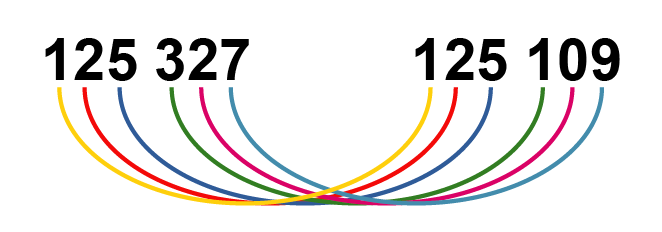 “Both start with 125 thousands. 3 hundreds is greater than 1 hundred, 2 tens is greater than 0 tens, and 7 ones is less than 9 ones.  So, 125 327 is greater than 125 109.”(« Les deux commencent par 125 milliers.3 centaines sont plus grandes que 1 centaine, 2 dizaines sont plus grandes que 0 dizaine, et 7 unités sont plus petites que 9 unités.Donc, 125 327 est plus grand que 125 109. »)Compares and orders three or more numbers using a variety of strategies.74 307     367 104     366 455“74 307 has only 5 digits, so it’s the least. 
To compare 367 104 and 366 455, I have to look at the thousands place; 7 is greater than 6, 
so 367 104 is the greatest number.”(« 74 307 n'a que 5 chiffres, c'est donc le plus petit. Pour comparer 367 104 et 366 455, je dois regarder à la position des milliers; 7 est plus grand que 6, donc 367 104 est le plus grand nombre. »)Compares numbers flexibly and records comparisons symbolically (<, =, >).375 867 < 497 328“Both are 6-digit numbers. The first digit tells me that 375 867 is less than 497 328.”(« Les deux sont des nombres à 6 chiffres. Le premier chiffre m'indique que 375 867 est plus petit que 497 328. »)375 867 > 356 095“For this pair, 
I have to check the ten-thousands place.”(« Pour cette paire, je dois vérifier la position des dix milliers. »)
Observations/DocumentationObservations/DocumentationObservations/Documentation